Deliberate Word Choice PracticeAdding Specific Details to EnhanceI was so thirsty after practice on a hot afternoon that I drank two gallons of ( soda / ice cold lemonade / liquid ).
Exhausted from a long night of studying, I stopped for ( a coffee / some caffeine / a hot mocha latte ) on the way to school.
Substitute with More Vivid LanguageThe coach ( said / exclaimed ) that he was disappointed in the team’s performance.
He ( was mad at / lashed out at ) the players for not doing their best.
The players were later ( happy / joyful ) when they went undefeated.
Your Turn…Edit the following paragraph to make it more descriptive and detailed.  Remember, you can change verbs, add adjectives, add adverbs, and even add specific details.The  boy  and  girl  sat  on  the  beach  and  watched  the  sun  set. The  waves  came  in  to  the shore  in  little  ripples,  making  quiet  sounds  in  the  background. He  opened  a  can  of  cold  soda  and   handed  it  to  her. They  said  the  sunset  was  pretty,  all  red,  purple,  and  orange. They  watched  until  the  sun  was  gone,  then  they  went  home.Comparative Superlative PracticeDirections: Put the adjective in bold from the first sentence into the second sentence in its correct form (comparative or superlative).
	Example: I have a fast car, but my friend has a 				 car.
	Answer: I have a fast car, but my friend has a faster car.1) This is a nice cat. It's much				than my friend's cat.2) Here is Emily. She's six years old. Her brother is nine, so he is				.3) This is a difficult exercise. But the last exercise is the 					 one of all.4) He has an interesting hobby, but my sister has the 				  hobby in the world.5) Last week I read a good book, but father gave me an even 			 one last weekend. 6) That movie was bad, but the movie I saw last week was 					. 7) Surfing is a dangerous hobby. Bungee jumping is 					 than surfing. 8) This magazine is cheap, but that one is 				. 9) We live in a small house, but my grandparents' house is even 				 than ours.10) Yesterday John told me a funny joke. This joke was the 			 joke I've ever heard.Directions: Complete each sentence with the correct form of the adverb that is in parentheses. Example: Our father arrived home __________ than the rest of the family. (late) 
Answer: Our father arrived home later than the rest of the family.
11) My sister sang ____________________________ than Amanda did. (beautifully) 12) Your husband, Ken, writes ____________________________ of all. (well) 13) Mrs. Henderson speaks ____________________________ than Mrs. Alarcon. (clearly) 14) Mother prepares turkey ____________________________ than Father does. (well) 15) He checked his answers ____________________________ than she did. (carefully) 16) Angelica speaks Spanish ____________________________ of all the students. (correctly) 17) Percy talks ____________________________ than Jennifer. (frequently) 18) She danced ____________________________ of all. (gracefully) 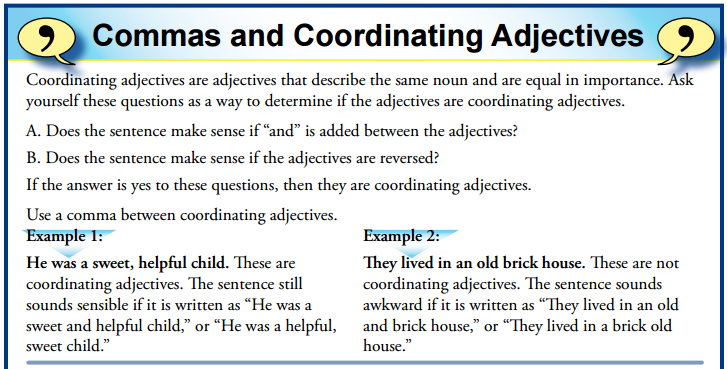 Directions: Rewrite each of the sentences and add commas where they are needed.We went down the long dirt road.
___________________________________________________________________________________
The quiet respectful class listened to the guest speaker.

____________________________________________________________________________________
The mighty winter storm howled through the night

____________________________________________________________________________________
They liked the fun surprise party.

____________________________________________________________________________________
The choir sang a happy merry song.

____________________________________________________________________________________
 I could really go for a hot delicious pepperoni pizza right about now.

__________________________________________________________________________________